Описание функциональных характеристик, информация для установки и эксплуатации программного обеспечения Модуль IT-Finance « Кредитные продукты»Функциональные характеристики программного обеспечения Программное обеспечение Модуль IT-Finance“ Кредитные продукты”  (далее по тексту также программное обеспечение/ ПО/ Cистема)Программа обеспечивает автоматизацию настройки кредитных продуктов.Область применения - для организаций, использующих программу IT-Finance (свидетельство № 2018615047 от 23.04.2018).Функциональные возможности: создание и настройка кредитного продукта; настройка тарификатора; настройка формы заявки на кредитный продукт; настройка маршрута прохождения заявки; создание и настройка скоринговых моделей.Установка программного обеспеченияПО распространяется в виде интернет-сервиса, специальные действия по установке ПО на стороне пользователя не требуютсяТребования к рабочему окружениюТребуемые программные продукты в составе клиентской частиЭксплуатация программного обеспечения Руководство пользователя  Настройка банковских продуктовЗайти в админку.Перейти в АПП для банка –> Настройки банковских продуктов (см. рис. 1).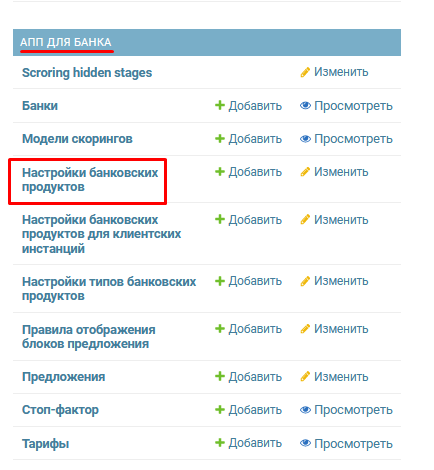 Рисунок 1 – Раздел АПП для банкаОткроется окно со списком настроек банковских продуктов (см. рис. 2).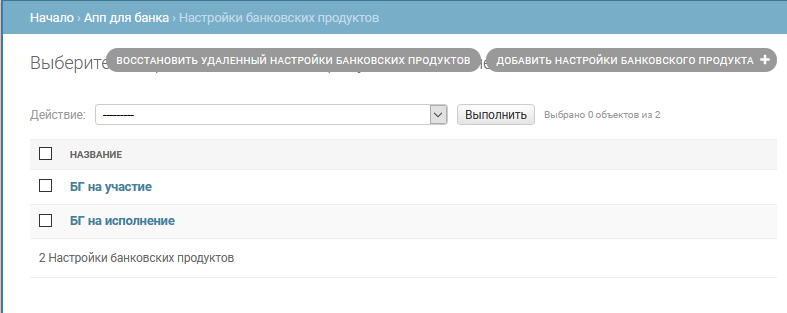 Рисунок 2 – Страница со списком настроек банковских продуктовЕсли уже есть необходимый банковский продукт, то нужно зайти в него и изменить настройки (на основе аналогичного уже настроенного продукта на действующей инстанции и согласно требованиям заказчика). Если нужного банковского продукта нет, то необходимо нажать на кнопку «Добавить настройки банковского продукта» и заполнить поля (на основе аналогичного уже настроенного продукта на действующей инстанции и согласно требованиям заказчика).Настройки типов банковских продуктовЗайти в админку Django.Перейти в АПП для банка –> Настройки типов банковских продуктов (см. рис. 1).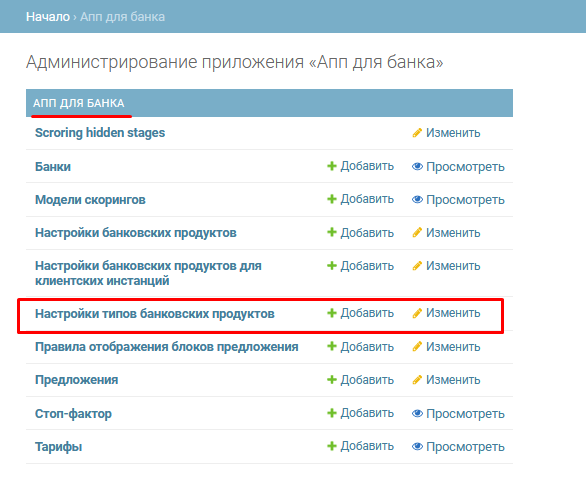 Рисунок 1 – Раздел «АПП для банка»Откроется страница со списком настроек типов банковских продуктов (см. рис. 2).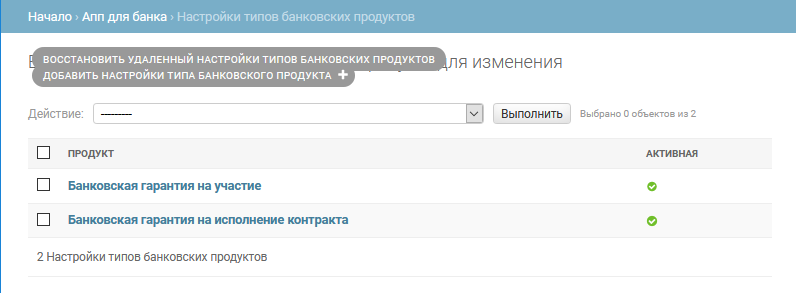 Рисунок 2 – Страница со списком настроек типов банковских продуктовЕсли уже есть необходимые настройки типов банковских продуктов, то нужно зайти  в него и изменить настройки (на основе аналогичного уже настроенного продукта на действующей инстанции и согласно требованиям заказчика). Если нужных настроек типов банковских продуктов нет, то необходимо нажать на кнопку «Добавить настройки типа банковских продуктов» и заполнить поля (на основе аналогичного уже настроенного продукта на действующей инстанции и согласно требованиям заказчика).(по РГС: Гарантийные продукты – Гарантия на участие в государственных закупках; Формы представления – Банковская гарантия; Целевое использование – Обеспечение исполнения контракта/Обеспечение заявки на участие в торгах; Величина расчетного резерва – 0,5%; Способы доставки продукта – Почта России, Самовывоз; Расчетный счет – 47442**********14444; шаблон назначения платежа – Оплата вознаграждения за предоставление гарантии в соответствии с договором о предоставлении банковской гарантии No {{ req.sequence_dnum }}. НДС не облагается)НаименованиеВерсияОфициальный сайт продуктаКриптоПро CSPДействующие сертифицированныеhttp://www.cryptopro.ru/КриптоПро ЭЦП Browser plug-inДействующие сертифицированныеhttp://www.cryptopro.ru/Браузеры (любой из):FirefoxТри последние официальные стабильные версии (вышедшие не позднее года на момент проверки версионности)https://www.mozilla.org/Google ChromeТри последние официальные стабильные версии (вышедшие не позднее года на момент проверки версионности)https://www.google.ru/chrome/